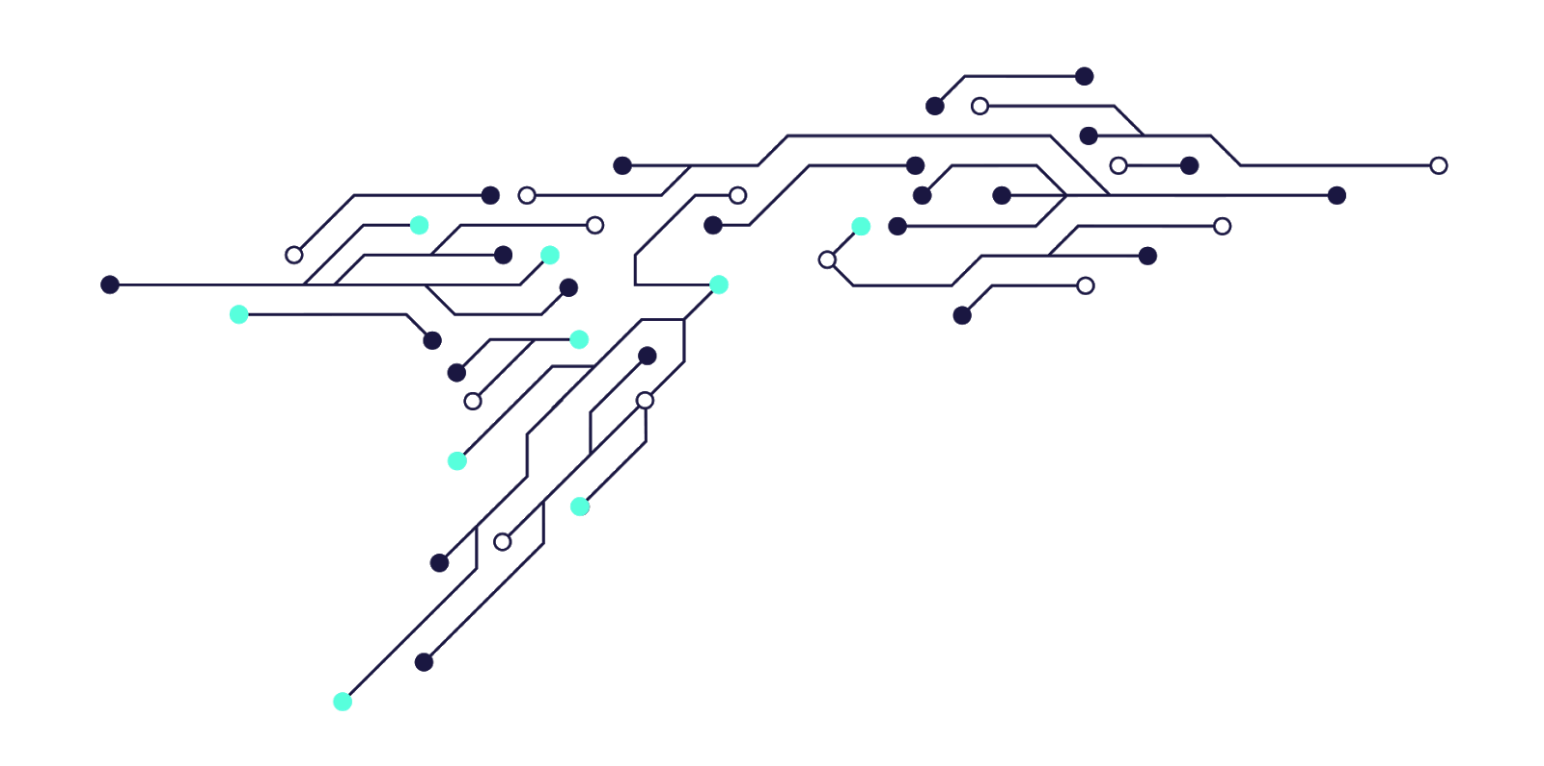 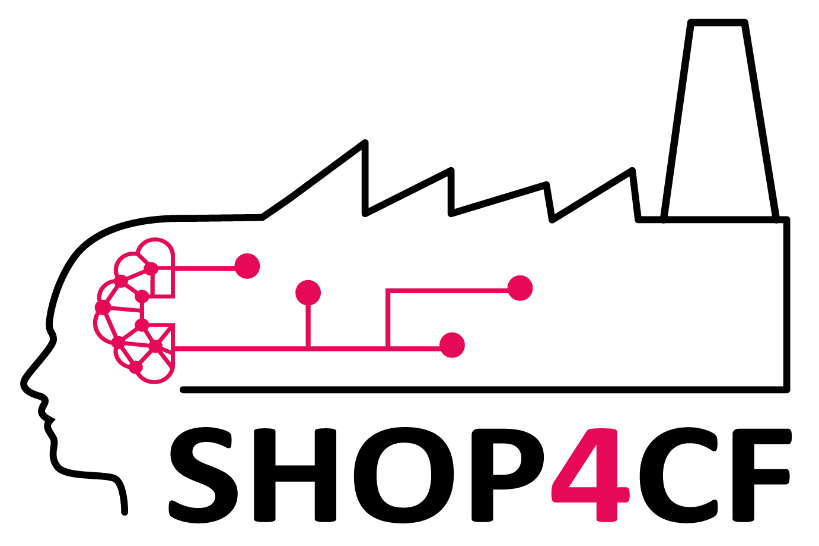 Pilot Establishment Instrument 1Pre-proposal TemplateBackground information for applicantsNote that the preparation of a pre-proposal intends to check whether the envisioned undertaking will match the scope of the open call. The submission of a pre-proposal is optional for all applicants. Please use this template for submitting your pre-proposal for the Pilot Establishment Instrument 1 call within the SHOP4CF project. Please make sure to address all points given below. The pre-proposal must be submittedas a single PDF file, written in English;with a maximum length of 2 A4 pages;using the font Trebuchet MS at 11pt, line spacing single, Paragraph spacing 11pt before, top & bottom margins according to this template;and via the >link< before 11th June 2021.List of TablesTable 1 Consortium	- 4 -Pre-proposal InformationPre-proposal title:Pre-proposal acronym:Table 1 ConsortiumAbstractLength: Two pagesScope: Briefly describe the planned undertaking by covering the following aspects:Describe the pilot/use case that you plan to build.Which of the pre-existing components are you planning to integrate? Please find a list of pre-existing components in the Guide Section 5 (Appendix A). Note that at least a single pre-existing component is required to be adopted and that the total amount of components (new and pre-existing components) should be three or higher. Please refer to the guide for more information.Describe the new component(s) that you intend to develop. Note that at least a single component is required to be developed from scratch and that the total amount of components (new and pre-existing components) should be three or higher. Please refer to the guide for more information.Outline the characteristics of the industrial environment, in which the pilot will be implemented. Provide a clear indication of the expected Technology Readiness Level. Please find more information in the Guide Chapter 3 as well as the respective evaluation criteria in Chapter 11 (see the last criteria in the technical aspects section). Please describe how you address human factors. Please find more information in the Guide Chapter 6.Describe the economic impact (market size, scalability, and competitors) and how the intended use case and the intended component(s) will contribute to the SHOP4CF ecosystem.Grant Agreement No.873087Project NameSmart Human Oriented Platform for Connected Factories (SHOP4CF)Project partner 1 (contact person)Project partner 1 (contact person)First and last nameEmailOrganisation and short nameCountryProject partner 2Project partner 2First and last nameEmailOrganisation and short nameCountry